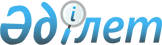 Есіл аудандық мәслихатының 2023 жылғы 25 желтоқсандағы № 8С-14/2 "2024-2026 жылдарға арналған Есіл қаласының, Красногорский кентінің, ауылдардың және ауылдық округтердің бюджеттері туралы" шешіміне өзгерістер енгізу туралыАқмола облысы Есіл аудандық мәслихатының 2024 жылғы 27 наурыздағы № 8С-19/3 шешімі
      Есіл аудандық мәслихаты ШЕШІМ ҚАБЫЛДАДЫ:
      1. Есіл аудандық мәслихатының "2024-2026 жылдарға арналған Есіл қаласының, Красногорский кентінің, ауылдардың және ауылдық округтердің бюджеттері туралы" 2023 жылғы 25 желтоқсандағы № 8С-14/2 шешіміне келесі өзгерістер енгізілсін:
      1 тармақ жаңа редакцияда жазылсын:
      "1. 2024-2026 жылдарға арналған Есіл қаласының бюджеті тиісінше 1, 2 және 3 қосымшаларға сәйкес, оның ішінде 2024 жылға келесі көлемдерде бекітілсін:
      1) кірістер – 196544 мың теңге, оның ішінде:
      салықтық түсімдер – 165543 мың теңге;
      салықтық емес түсімдер – 50 мың теңге;
      негізгі капиталды сатудан түсетін түсімдер – 10500 мың теңге;
      трансферттердің түсімдері – 20451 мың теңге;
      2) шығындар – 215592,9 мың теңге;
      3) таза бюджеттік кредиттеу – 0 мың теңге;
      4) қаржы активтерімен операциялар бойынша сальдо – 0 мың теңге;
      5) бюджет тапшылығы (профициті) – (- 19048,9) мың теңге;
      6) бюджет тапшылығын қаржыландыру (профицитін пайдалану) – 19048,9 мың теңге.";
      2 тармақ жаңа редакцияда жазылсын:
      "2. 2024-2026 жылдарға арналған Ақсай ауылының бюджеті тиісінше 4, 5 және 6 қосымшаларға сәйкес, оның ішінде 2024 жылға келесі көлемдерде бекітілсін:
      1) кірістер – 110472 мың теңге, оның ішінде:
      салықтық түсімдер – 8008 мың теңге;
      салықтық емес түсімдер – 0 мың теңге;
      трансферттердің түсімдері – 102464 мың теңге;
      2) шығындар – 110673,4 мың теңге;
      3) таза бюджеттік кредиттеу – 0 мың теңге;
      4) қаржы активтерімен операциялар бойынша сальдо – 0 мың теңге;
      5) бюджет тапшылығы (профициті) – (- 201,4) мың теңге;
      6) бюджет тапшылығын қаржыландыру (профицитін пайдалану) – 201,4 мың теңге.";
      3 тармақ жаңа редакцияда жазылсын:
      "3. 2024-2026 жылдарға арналған Бұзылық ауылдық округінің бюджеті тиісінше 7, 8 және 9 қосымшаларға сәйкес, оның ішінде 2024 жылға келесі көлемдерде бекітілсін:
      1) кірістер – 67907 мың теңге, оның ішінде:
      салықтық түсімдер – 6734 мың теңге;
      салықтық емес түсімдер – 275 мың теңге;
      трансферттердің түсімдері – 60898 мың теңге;
      2) шығындар – 70038,5 мың теңге;
      3) таза бюджеттік кредиттеу – 0 мың теңге;
      4) қаржы активтерімен операциялар бойынша сальдо – 0 мың теңге;
      5) бюджет тапшылығы (профициті) – (- 2131,5) мың теңге;
      6) бюджет тапшылығын қаржыландыру (профицитін пайдалану) – 2131,5 мың теңге.";
      4 тармақ жаңа редакцияда жазылсын:
      "4. 2024-2025 жылдарға арналған Двуречный ауылдық округінің бюджеті тиісінше 10, 11 және 12 қосымшаларға сәйкес, оның ішінде 2024 жылға келесі көлемдерде бекітілсін:
      1) кірістер – 24688 мың теңге, оның ішінде:
      салықтық түсімдер – 12902 мың теңге;
      салықтық емес түсімдер – 0 мың теңге;
      трансферттердің түсімдері – 11786 мың теңге;
      2) шығындар – 25846,4 мың теңге;
      3) таза бюджеттік кредиттеу – 0 мың теңге;
      4) қаржы активтерімен операциялар бойынша сальдо – 0 мың теңге;
      5) бюджет тапшылығы (профициті) – (- 1158,4) мың теңге;
      6) бюджет тапшылығын қаржыландыру (профицитін пайдалану) – 1158,4 мың теңге.";
      5 тармақ жаңа редакцияда жазылсын:
      "5. 2024-2026 жылдарға арналған Жаныспай ауылдық округінің бюджеті тиісінше 13, 14 және 15 қосымшаларға сәйкес, оның ішінде 2024 жылға келесі көлемдерде бекітілсін:
      1) кірістер – 24412 мың теңге, оның ішінде:
      салықтық түсімдер – 9341 мың теңге;
      салықтық емес түсімдер – 0 мың теңге;
      трансферттердің түсімдері – 15071 мың теңге;
      2) шығындар – 25854,8 мың теңге;
      3) таза бюджеттік кредиттеу – 0 мың теңге;
      4) қаржы активтерімен операциялар бойынша сальдо – 0 мың теңге;
      5) бюджет тапшылығы (профициті) – (- 1442,8) мың теңге;
      6) бюджет тапшылығын қаржыландыру (профицитін пайдалану) – 1442,8 мың теңге.";
      6 тармақ жаңа редакцияда жазылсын:
      "6. 2024-2026 жылдарға арналған Заречный ауылдық округінің бюджеті тиісінше 16, 17 және 18 қосымшаларға сәйкес, оның ішінде 2024 жылға келесі көлемдерде бекітілсін:
      1) кірістер – 55209 мың теңге, оның ішінде:
      салықтық түсімдер – 14488 мың теңге;
      салықтық емес түсімдер – 0 мың теңге;
      трансферттердің түсімдері – 40721 мың теңге;
      2) шығындар – 57029,3 мың теңге;
      3) таза бюджеттік кредиттеу – 0 мың теңге;
      4) қаржы активтерімен операциялар бойынша сальдо – 0 мың теңге;
      5) бюджет тапшылығы (профициті) – (- 1820,3) мың теңге;
      6) бюджет тапшылығын қаржыландыру (профицитін пайдалану) – 1820,3 мың теңге.";
      7 тармақ жаңа редакцияда жазылсын:
      "7. 2024-2026 жылдарға арналған Знаменка ауылының бюджеті тиісінше 19, 20 және 21 қосымшаларға сәйкес, оның ішінде 2024 жылға келесі көлемдерде бекітілсін:
      1) кірістер – 120244 мың теңге, оның ішінде:
      салықтық түсімдер – 6861 мың теңге;
      салықтық емес түсімдер – 131 мың теңге;
      трансферттердің түсімдері – 113252 мың теңге;
      2) шығындар – 120754,9 мың теңге;
      3) таза бюджеттік кредиттеу – 0 мың теңге;
      4) қаржы активтерімен операциялар бойынша сальдо – 0 мың теңге;
      5) бюджет тапшылығы (профициті) – (- 510,9) мың теңге;
      6) бюджет тапшылығын қаржыландыру (профицитін пайдалану) – 510,9 мың теңге.";
      8 тармақ жаңа редакцияда жазылсын:
      "8. 2024-2026 жылдарға арналған Интернациональный ауылдық округінің бюджеті тиісінше 22, 23 және 24 қосымшаларға сәйкес, оның ішінде 2024 жылға келесі көлемдерде бекітілсін:
      1) кірістер – 74527 мың теңге, оның ішінде:
      салықтық түсімдер – 10117 мың теңге;
      салықтық емес түсімдер – 0 мың теңге;
      трансферттердің түсімдері – 64410 мың теңге;
      2) шығындар – 74921,5 мың теңге;
      3) таза бюджеттік кредиттеу – 0 мың теңге;
      4) қаржы активтерімен операциялар бойынша сальдо – 0 мың теңге;
      5) бюджет тапшылығы (профициті) – (- 394,5) мың теңге;
      6) бюджет тапшылығын қаржыландыру (профицитін пайдалану) – 394,5 мың теңге.";
      9 тармақ жаңа редакцияда жазылсын:
      "9. 2024-2026 жылдарға арналған Қаракөл ауылдық округінің бюджеті тиісінше 25, 26 және 27 қосымшаларға сәйкес, оның ішінде 2024 жылға келесі көлемдерде бекітілсін:
      1) кірістер – 28786 мың теңге, оның ішінде:
      салықтық түсімдер – 8177 мың теңге;
      салықтық емес түсімдер – 0 мың теңге;
      трансферттердің түсімдері – 20609 мың теңге;
      2) шығындар – 30532,7 мың теңге;
      3) таза бюджеттік кредиттеу – 0 мың теңге;
      4) қаржы активтерімен операциялар бойынша сальдо – 0 мың теңге;
      5) бюджет тапшылығы (профициті) – (- 1746,7) мың теңге;
      6) бюджет тапшылығын қаржыландыру (профицитін пайдалану) – 1746,7 мың теңге.";
      10 тармақ жаңа редакцияда жазылсын:
      "10. 2024-2026 жылдарға арналған Красивинский ауылдық округінің бюджеті тиісінше 28, 29 және 30 қосымшаларға сәйкес, оның ішінде 2024 жылға келесі көлемдерде бекітілсін:
      1) кірістер – 49051 мың теңге, оның ішінде:
      салықтық түсімдер – 12212 мың теңге;
      салықтық емес түсімдер –449 мың теңге;
      трансферттердің түсімдері – 36390 мың теңге;
      2) шығындар – 51673,6 мың теңге;
      3) таза бюджеттік кредиттеу – 0 мың теңге;
      4) қаржы активтерімен операциялар бойынша сальдо – 0 мың теңге;
      5) бюджет тапшылығы (профициті) – (- 2622,6) мың теңге;
      6) бюджет тапшылығын қаржыландыру (профицитін пайдалану) – 2622,6 мың теңге.";
      11 тармақ жаңа редакцияда жазылсын:
      "11. 2024-2026 жылдарға арналған Красногорск кентінің бюджеті тиісінше 31, 32 және 33 қосымшаларға сәйкес, оның ішінде 2024 жылға келесі көлемдерде бекітілсін:
      1) кірістер – 31106 мың теңге, оның ішінде:
      салықтық түсімдер – 6317 мың теңге;
      салықтық емес түсімдер – 0 мың теңге;
      трансферттердің түсімдері – 24789 мың теңге;
      2) шығындар – 34998,4 мың теңге;
      3) таза бюджеттік кредиттеу – 0 мың теңге;
      4) қаржы активтерімен операциялар бойынша сальдо – 0 мың теңге;
      5) бюджет тапшылығы (профициті) – (- 3892,4) мың теңге;
      6) бюджет тапшылығын қаржыландыру (профицитін пайдалану) – 3892,4 мың теңге."
      12 тармақ жаңа редакцияда жазылсын:
      "12. 2024-2026 жылдарға арналған Московское ауылының бюджеті тиісінше 34, 35 және 36 қосымшаларға сәйкес, оның ішінде 2024 жылға келесі көлемдерде бекітілсін:
      1) кірістер – 95850 мың теңге, оның ішінде:
      салықтық түсімдер – 3956 мың теңге;
      салықтық емес түсімдер – 0 мың теңге;
      трансферттердің түсімдері – 91894 мың теңге;
      2) шығындар – 96138,4 мың теңге;
      3) таза бюджеттік кредиттеу – 0 мың теңге;
      4) қаржы активтерімен операциялар бойынша сальдо – 0 мың теңге;
      5) бюджет тапшылығы (профициті) – (- 288,4) мың теңге;
      6) бюджет тапшылығын қаржыландыру (профицитін пайдалану) – 288,4 мың теңге.";
      13 тармақ жаңа редакцияда жазылсын:
      "13. 2024-2026 жылдарға арналған Орловка ауылының бюджеті тиісінше 37, 38 және 39 қосымшаларға сәйкес, оның ішінде 2024 жылға келесі көлемдерде бекітілсін:
      1) кірістер – 21692 мың теңге, оның ішінде:
      салықтық түсімдер – 5485 мың теңге;
      салықтық емес түсімдер – 0 мың теңге;
      трансферттердің түсімдері – 16207 мың теңге;
      2) шығындар – 22059 мың теңге;
      3) таза бюджеттік кредиттеу – 0 мың теңге;
      4) қаржы активтерімен операциялар бойынша сальдо – 0 мың теңге;
      5) бюджет тапшылығы (профициті) – (- 367) мың теңге;
      6) бюджет тапшылығын қаржыландыру (профицитін пайдалану) – 367 мың теңге.";
      14 тармақ жаңа редакцияда жазылсын:
      "14. 2024-2026 жылдарға арналған Свободный ауылдық округінің бюджеті тиісінше 40, 41 және 42 қосымшаларға сәйкес, оның ішінде 2024 жылға келесі көлемдерде бекітілсін:
      1) кірістер – 34764 мың теңге, оның ішінде:
      салықтық түсімдер – 12816 мың теңге;
      салықтық емес түсімдер – 129 мың теңге;
      трансферттердің түсімдері – 21819 мың теңге;
      2) шығындар – 37278 мың теңге;
      3) таза бюджеттік кредиттеу – 0 мың теңге;
      4) қаржы активтерімен операциялар бойынша сальдо – 0 мың теңге;
      5) бюджет тапшылығы (профициті) – (- 2514) мың теңге;
      6) бюджет тапшылығын қаржыландыру (профицитін пайдалану) – 2514 мың теңге."
      15 тармақ жаңа редакцияда жазылсын:
      "15. 2024-2026 жылдарға арналған Юбилейный ауылдық округінің бюджеті тиісінше 43, 44 және 45 қосымшаларға сәйкес, оның ішінде 2024 жылға келесі көлемдерде бекітілсін:
      1) кірістер – 22963 мың теңге, оның ішінде:
      салықтық түсімдер – 8399 мың теңге;
      салықтық емес түсімдер – 0 мың теңге;
      трансферттердің түсімдері – 14564 мың теңге;
      2) шығындар – 23415,8 мың теңге;
      3) таза бюджеттік кредиттеу – 0 мың теңге;
      4) қаржы активтерімен операциялар бойынша сальдо – 0 мың теңге;
      5) бюджет тапшылығы (профициті) – (- 452,8) мың теңге;
      6) бюджет тапшылығын қаржыландыру (профицитін пайдалану) – 452,8 мың теңге.";
      көрсетілген шешімнің 1, 4, 7, 10, 13, 16, 19, 22, 25, 28, 31, 34, 37, 40, 43 қосымшалары осы шешімнің 1, 2, 3, 4, 5, 6, 7, 8, 9, 10, 11, 12, 13, 14, 15 қосымшаларына сәйкес жаңа редакцияда жазылсын.
      2. Осы шешім 2024 жылғы 1 қаңтардан бастап қолданысқа енгізіледі.
      "КЕЛІСІЛДІ"
      27 наурыз 2024 жыл 2024 жылға арналған Есіл қаласының бюджеті 2024 жылға арналған Ақсай ауылының бюджеті 2024 жылға арналған Бұзылық ауылдық округінің бюджеті 2024 жылға арналған Двуречный ауылдық округінің бюджеті 2024 жылға арналған Жаныспай ауылдық округінің бюджеті 2024 жылға арналған Заречный ауылдық округінің бюджеті 2024 жылға арналған Знаменка ауылының бюджеті 2024 жылға арналған Интернациональный ауылдық округінің бюджеті 2024 жылға арналған Қаракөл ауылдық округінің бюджеті 2024 жылға арналған Красивинский ауылдық округінің бюджеті 2024 жылға арналған Красногорский кентінің бюджеті 2024 жылға арналған Московский ауылының бюджеті 2024 жылға арналған Орловка ауылының бюджеті 2024 жылға арналған Свободный ауылдық округінің бюджеті 2024 жылға арналған Юбилейный ауылдық округінің бюджеті
					© 2012. Қазақстан Республикасы Әділет министрлігінің «Қазақстан Республикасының Заңнама және құқықтық ақпарат институты» ШЖҚ РМК
				
      Есіл аудандық мәслихатының төрайымы

А.Әділбаева

      Есіл ауданының әкімі

С.Балжанов
Есіл аудандық мәслихатының
2024 жылғы 27 наурыздағы
№ 8С-19/3 шешіміне
1 қосымшаЕсіл аудандық мәслихатының
2023 жылғы 25 желтоқсандағы
№ 8С-14/2 шешіміне
1 қосымша
Санаты
Санаты
Санаты
Санаты
Сома
мың теңге
Сыныбы 
Сыныбы 
Сыныбы 
Сома
мың теңге
Кіші сыныбы 
Кіші сыныбы 
Сома
мың теңге
Атауы
Сома
мың теңге
1
2
3
4
5
I. Кірістер
196544
1
Салықтық түсімдер
165543
01
Табыс салығы
85608
2
Жеке табыс салығы
85608
04
Меншікке салынатын салықтар
61299
1
Мүлiкке салынатын салықтар
2672
3
Жер салығы
16821
4
Көлік құралдарына салынатын салық
41806
05
Тауарларға, жұмыстарға және қызметтерге салынатын ішкі салықтар 
18636
3
Табиғи және басқа да ресурстарды пайдаланғаны үшін түсетін түсімдер
15759
4
Кәсіпкерлік және кәсіби қызметті жүргізгені үшін алынатын алымдар
2877
2
Салықтық емес түсімдер
50
06
Басқа да салықтық емес түсімдер
50
1
Басқа да салықтық емес түсімдер
50
3
Негізгі капиталды сатудан түсетін түсімдер
10500
03
Жердi және материалдық емес активтердi сату
10500
1
Жерді сату
10500
4
Трансферттердің түсімдері
20451
02
Мемлекеттiк басқарудың жоғары тұрған органдарынан түсетiн трансферттер
20451
3
Аудандардың (облыстық маңызы бар қаланың) бюджетінен трансферттер
20451
Функционалдық топ
Функционалдық топ
Функционалдық топ
Функционалдық топ
Функционалдық топ
Сома
мың теңге
Функционалдық кіші топ
Функционалдық кіші топ
Функционалдық кіші топ
Функционалдық кіші топ
Сома
мың теңге
Бюджеттік бағдарламалардың әкiмшiсi
Бюджеттік бағдарламалардың әкiмшiсi
Бюджеттік бағдарламалардың әкiмшiсi
Сома
мың теңге
Бағдарлама
Бағдарлама
Сома
мың теңге
Атауы
Сома
мың теңге
1
2
3
4
5
6
II. Шығындар
215592,9
01
Жалпы сипаттағы мемлекеттiк көрсетілетін қызметтер
91120
1
Мемлекеттiк басқарудың жалпы функцияларын орындайтын өкiлдi, атқарушы және басқа органдар
91120
124
Аудандық маңызы бар қала, ауыл, кент, ауылдық округ әкімінің аппараты
91120
001
Аудандық маңызы бар қала, ауыл, кент, ауылдық округ әкімінің қызметін қамтамасыз ету жөніндегі қызметтер
84455
022
Мемлекеттік органның күрделі шығыстары
6665
07
Тұрғын үй-коммуналдық шаруашылық
84340,1
3
Елді мекендерді абаттандыру
84340,1
124
Аудандық маңызы бар қала, ауыл, кент, ауылдық округ әкімінің аппараты
84340,1
008
Елді мекендердегі көшелерді жарықтандыру
18740,9
009
Елді мекендердің санитариясын қамтамасыз ету
31642
010
Жерлеу орындарын ұстау және туыстары жоқ адамдарды жерлеу
350
011
Елді мекендерді абаттандыру мен көгалдандыру
33607,2
12
Көлік және коммуникация
40132,8
1
Автомобиль көлiгi
40132,8
124
Аудандық маңызы бар қала, ауыл, кент, ауылдық округ әкімінің аппараты
40132,8
013
Аудандық маңызы бар қалаларда, ауылдарда, кенттерде, ауылдық округтерде автомобиль жолдарының жұмыс істеуін қамтамасыз ету
30590
045
Аудандық маңызы бар қалаларда, ауылдарда, кенттерде, ауылдық округтерде автомобиль жолдарын күрделі және орташа жөндеу
9542,8
III. Таза бюджеттiк кредиттеу
0
IV. Қаржы активтерімен операциялар бойынша сальдо
0
V. Бюджет тапшылығы (профициті)
- 19048,9
VI. Бюджет тапшылығын қаржыландыру (профицитін пайдалану)
19048,9Есіл аудандық мәслихатының
2024 жылғы 27 наурыздағы
№ 8С-19/3 шешіміне
2 қосымшаЕсіл аудандық мәслихатының
2023 жылғы 25 желтоқсандағы
№ 8С-14/2 шешіміне
4 қосымша
Санаты
Санаты
Санаты
Санаты
Сома
мың теңге
Сыныбы 
Сыныбы 
Сыныбы 
Сома
мың теңге
Кіші сыныбы 
Кіші сыныбы 
Сома
мың теңге
Атауы
Сома
мың теңге
1
2
3
4
5
I. Кірістер
110472
1
Салықтық түсімдер
8008
01
Табыс салығы
2236
2
Жеке табыс салығы
2236
04
Меншікке салынатын салықтар
3110
1
Мүлiкке салынатын салықтар
28
3
Жер салығы
106
4
Көлік құралдарына салынатын салық
2308
5
Бірыңғай жер салығы
668
05
Тауарларға, жұмыстарға және қызметтерге салынатын ішкі салықтар 
2662
3
Табиғи және басқа да ресурстарды пайдаланғаны үшін түсетін түсімдер
2402
4
Кәсіпкерлік және кәсіби қызметті жүргізгені үшін алынатын алымдар
260
2
Салықтық емес түсімдер
0
01
Мемлекеттік меншіктен түсетін кірістер
0
5
Мемлекет меншігіндегі мүлікті жалға беруден түсетін кірістер
0
4
Трансферттердің түсімдері
102464
02
Мемлекеттiк басқарудың жоғары тұрған органдарынан түсетiн трансферттер
102464
3
Аудандардың (облыстық маңызы бар қаланың) бюджетінен трансферттер
102464
Функционалдық топ
Функционалдық топ
Функционалдық топ
Функционалдық топ
Функционалдық топ
Сома
мың теңге
Функционалдық кіші топ
Функционалдық кіші топ
Функционалдық кіші топ
Функционалдық кіші топ
Сома
мың теңге
Бюджеттік бағдарламалардың әкiмшiсi
Бюджеттік бағдарламалардың әкiмшiсi
Бюджеттік бағдарламалардың әкiмшiсi
Сома
мың теңге
Бағдарлама
Бағдарлама
Сома
мың теңге
Атауы
Сома
мың теңге
1
2
3
4
5
6
II. Шығындар
110673,4
01
Жалпы сипаттағы мемлекеттiк көрсетілетін қызметтер
25541
1
Мемлекеттiк басқарудың жалпы функцияларын орындайтын өкiлдi, атқарушы және басқа органдар
25541
124
Аудандық маңызы бар қала, ауыл, кент, ауылдық округ әкімінің аппараты
25541
001
Аудандық маңызы бар қала, ауыл, кент, ауылдық округ әкімінің қызметін қамтамасыз ету жөніндегі қызметтер
25541
07
Тұрғын үй-коммуналдық шаруашылық
1923,4
3
Елді мекендерді абаттандыру
1923,4
124
Аудандық маңызы бар қала, ауыл, кент, ауылдық округ әкімінің аппараты
1923,4
008
Елді мекендердегі көшелерді жарықтандыру
741,4
011
Елді мекендерді абаттандыру мен көгалдандыру
1182
12
Көлік және коммуникация
450
1
Автомобиль көлiгi
450
124
Аудандық маңызы бар қала, ауыл, кент, ауылдық округ әкімінің аппараты
450
013
Аудандық маңызы бар қалаларда, ауылдарда, кенттерде, ауылдық округтерде автомобиль жолдарының жұмыс істеуін қамтамасыз ету
450
13
Басқалар
82759
9
Басқалар
82759
124
Аудандық маңызы бар қала, ауыл, кент, ауылдық округ әкімінің аппараты
82759
057
"Ауыл-Ел бесігі" жобасы шеңберінде ауылдық елді мекендердегі әлеуметтік және инженерлік инфрақұрылым бойынша іс-шараларды іске асыру
82759
III. Таза бюджеттiк кредиттеу
0
IV. Қаржы активтерімен операциялар бойынша сальдо
0
V. Бюджет тапшылығы (профициті)
- 201,4
VI. Бюджет тапшылығын қаржыландыру (профицитін пайдалану)
201,4Есіл аудандық мәслихатының
2024 жылғы 27 наурыздағы
№ 8С-19/3 шешіміне
3 қосымшаЕсіл аудандық мәслихатының
2023 жылғы 25 желтоқсандағы
№ 8С-14/2 шешіміне
7 қосымша
Санаты
Санаты
Санаты
Санаты
Сома
мың теңге
Сыныбы
Сыныбы
Сыныбы
Сома
мың теңге
Кіші сыныбы
Кіші сыныбы
Сома
мың теңге
Атауы
Сома
мың теңге
1
2
3
4
5
I. Кірістер
67907
1
Салықтық түсімдер
6734
01
Табыс салығы
300
2
Жеке табыс салығы
300
04
Меншікке салынатын салықтар
3608
1
Мүлiкке салынатын салықтар
33
3
Жер салығы
596
4
Көлік құралдарына салынатын салық
2604
5
Бірыңғай жер салығы
375
05
Тауарларға, жұмыстарға және қызметтерге салынатын ішкі салықтар 
2826
3
Табиғи және басқа да ресурстарды пайдаланғаны үшін түсетін түсімдер
2826
2
Салықтық емес түсімдер
275
01
Мемлекеттік меншіктен түсетін кірістер
275
5
Мемлекет меншігіндегі мүлікті жалға беруден түсетін кірістер
275
4
Трансферттердің түсімдері
60898
02
Мемлекеттiк басқарудың жоғары тұрған органдарынан түсетiн трансферттер
60898
3
Аудандардың (облыстық маңызы бар қаланың) бюджетінен трансферттер
60898
Функционалдық топ
Функционалдық топ
Функционалдық топ
Функционалдық топ
Функционалдық топ
Сома
мың теңге
Функционалдық кіші топ
Функционалдық кіші топ
Функционалдық кіші топ
Функционалдық кіші топ
Сома
мың теңге
Бюджеттік бағдарламалардың әкiмшiсi
Бюджеттік бағдарламалардың әкiмшiсi
Бюджеттік бағдарламалардың әкiмшiсi
Сома
мың теңге
Бағдарлама
Бағдарлама
Сома
мың теңге
Атауы
Сома
мың теңге
1
2
3
4
5
6
II. Шығындар
70038,5
01
Жалпы сипаттағы мемлекеттiк көрсетілетін қызметтер
26576
1
Мемлекеттiк басқарудың жалпы функцияларын орындайтын өкiлдi, атқарушы және басқа органдар
26576
124
Аудандық маңызы бар қала, ауыл, кент, ауылдық округ әкімінің аппараты
26576
001
Аудандық маңызы бар қала, ауыл, кент, ауылдық округ әкімінің қызметін қамтамасыз ету жөніндегі қызметтер
26576
07
Тұрғын үй-коммуналдық шаруашылық
8140,5
3
Елді мекендерді абаттандыру
8140,5
124
Аудандық маңызы бар қала, ауыл, кент, ауылдық округ әкімінің аппараты
8140,5
008
Елді мекендердегі көшелерді жарықтандыру
1789
011
Елді мекендерді абаттандыру мен көгалдандыру
5620
014
Елді мекендерді сумен жабдықтауды ұйымдастыру
731,5
12
Көлік және коммуникация
1000
1
Автомобиль көлiгi
1000
124
Аудандық маңызы бар қала, ауыл, кент, ауылдық округ әкімінің аппараты
1000
013
Аудандық маңызы бар қалаларда, ауылдарда, кенттерде, ауылдық округтерде автомобиль жолдарының жұмыс істеуін қамтамасыз ету
1000
13
Басқалар
34322
9
Басқалар
34322
124
Аудандық маңызы бар қала, ауыл, кент, ауылдық округ әкімінің аппараты
34322
057
"Ауыл-Ел бесігі" жобасы шеңберінде ауылдық елді мекендердегі әлеуметтік және инженерлік инфрақұрылым бойынша іс-шараларды іске асыру
34322
III. Таза бюджеттiк кредиттеу
0
IV. Қаржы активтерімен операциялар бойынша сальдо
0
V. Бюджет тапшылығы (профициті)
- 2131,5
VI. Бюджет тапшылығын қаржыландыру (профицитін пайдалану)
2131,5Есіл аудандық мәслихатының
2024 жылғы 27 наурыздағы
№ 8С-19/3 шешіміне
4 қосымшаЕсіл аудандық мәслихатының
2023 жылғы 25 желтоқсандағы
№ 8С-14/2 шешіміне
10 қосымша
Санаты
Санаты
Санаты
Санаты
Сома
мың теңге
Сыныбы
Сыныбы
Сыныбы
Сома
мың теңге
Кіші сыныбы
Кіші сыныбы
Сома
мың теңге
Атауы
Сома
мың теңге
1
2
3
4
5
I. Кірістер
24688
1
Салықтық түсімдер
12902
01
Табыс салығы
2120
2
Жеке табыс салығы
2120
04
Меншікке салынатын салықтар
4878
1
Мүлiкке салынатын салықтар
57
3
Жер салығы
142
4
Көлік құралдарына салынатын салық
4011
5
Бірыңғай жер салығы
668
05
Тауарларға, жұмыстарға және қызметтерге салынатын ішкі салықтар 
5904
3
Табиғи және басқа да ресурстарды пайдаланғаны үшін түсетін түсімдер
5904
2
Салықтық емес түсімдер
0
01
Мемлекеттік меншіктен түсетін кірістер
0
5
Мемлекет меншігіндегі мүлікті жалға беруден түсетін кірістер
0
4
Трансферттердің түсімдері
11786
02
Мемлекеттiк басқарудың жоғары тұрған органдарынан түсетiн трансферттер
11786
3
Аудандардың (облыстық маңызы бар қаланың) бюджетінен трансферттер
11786
Функционалдық топ
Функционалдық топ
Функционалдық топ
Функционалдық топ
Функционалдық топ
Сома
мың теңге
Функционалдық кіші топ
Функционалдық кіші топ
Функционалдық кіші топ
Функционалдық кіші топ
Сома
мың теңге
Бюджеттік бағдарламалардың әкiмшiсi
Бюджеттік бағдарламалардың әкiмшiсi
Бюджеттік бағдарламалардың әкiмшiсi
Сома
мың теңге
Бағдарлама
Бағдарлама
Сома
мың теңге
Атауы
Сома
мың теңге
1
2
3
4
5
6
II. Шығындар
25846,4
01
Жалпы сипаттағы мемлекеттiк көрсетілетін қызметтер
23353
1
Мемлекеттiк басқарудың жалпы функцияларын орындайтын өкiлдi, атқарушы және басқа органдар
23353
124
Аудандық маңызы бар қала, ауыл, кент, ауылдық округ әкімінің аппараты
23353
001
Аудандық маңызы бар қала, ауыл, кент, ауылдық округ әкімінің қызметін қамтамасыз ету жөніндегі қызметтер
23353
07
Тұрғын үй-коммуналдық шаруашылық
668
3
Елді мекендерді абаттандыру
668
124
Аудандық маңызы бар қала, ауыл, кент, ауылдық округ әкімінің аппараты
668
011
Елді мекендерді абаттандыру мен көгалдандыру
668
12
Көлік және коммуникация
1825,4
1
Автомобиль көлiгi
1825,4
124
Аудандық маңызы бар қала, ауыл, кент, ауылдық округ әкімінің аппараты
1825,4
013
Аудандық маңызы бар қалаларда, ауылдарда, кенттерде, ауылдық округтерде автомобиль жолдарының жұмыс істеуін қамтамасыз ету
1825,4
III. Таза бюджеттiк кредиттеу
0
IV. Қаржы активтерімен операциялар бойынша сальдо
0
V. Бюджет тапшылығы (профициті)
- 1158,4
VI. Бюджет тапшылығын қаржыландыру (профицитін пайдалану)
1158,4Есіл аудандық мәслихатының
2024 жылғы 27 наурыздағы
№ 8С-19/3 шешіміне
5 қосымшаЕсіл аудандық мәслихатының
2023 жылғы 25 желтоқсандағы
№ 8С-14/2 шешіміне
13 қосымша
Санаты
Санаты
Санаты
Санаты
Сома
мың теңге
Сыныбы
Сыныбы
Сыныбы
Сома
мың теңге
Кіші сыныбы
Кіші сыныбы
Сома
мың теңге
Атауы
Сома
мың теңге
1
2
3
4
5
I. Кірістер
24412
1
Салықтық түсімдер
9341
01
Табыс салығы
844
2
Жеке табыс салығы
844
04
Меншікке салынатын салықтар
5035
1
Мүлiкке салынатын салықтар
37
3
Жер салығы
682
4
Көлік құралдарына салынатын салық
3648
5
Бірыңғай жер салығы
668
05
Тауарларға, жұмыстарға және қызметтерге салынатын ішкі салықтар 
3462
3
Табиғи және басқа да ресурстарды пайдаланғаны үшін түсетін түсімдер
3462
2
Салықтық емес түсімдер
0
01
Мемлекеттік меншіктен түсетін кірістер
0
5
Мемлекет меншігіндегі мүлікті жалға беруден түсетін кірістер
0
4
Трансферттердің түсімдері
15071
02
Мемлекеттiк басқарудың жоғары тұрған органдарынан түсетiн трансферттер
15071
3
Аудандардың (облыстық маңызы бар қаланың) бюджетінен трансферттер
15071
Функционалдық топ
Функционалдық топ
Функционалдық топ
Функционалдық топ
Функционалдық топ
Сома
мың теңге
Функционалдық кіші топ
Функционалдық кіші топ
Функционалдық кіші топ
Функционалдық кіші топ
Сома
мың теңге
Бюджеттік бағдарламалардың әкiмшiсi
Бюджеттік бағдарламалардың әкiмшiсi
Бюджеттік бағдарламалардың әкiмшiсi
Сома
мың теңге
Бағдарлама
Бағдарлама
Сома
мың теңге
Атауы
Сома
мың теңге
1
2
3
4
5
6
II. Шығындар
25854,8
01
Жалпы сипаттағы мемлекеттiк көрсетілетін қызметтер
20599
1
Мемлекеттiк басқарудың жалпы функцияларын орындайтын өкiлдi, атқарушы және басқа органдар
20599
124
Аудандық маңызы бар қала, ауыл, кент, ауылдық округ әкімінің аппараты
20599
001
Аудандық маңызы бар қала, ауыл, кент, ауылдық округ әкімінің қызметін қамтамасыз ету жөніндегі қызметтер
20599
07
Тұрғын үй-коммуналдық шаруашылық
3620,8
3
Елді мекендерді абаттандыру
3620,8
124
Аудандық маңызы бар қала, ауыл, кент, ауылдық округ әкімінің аппараты
3620,8
008
Елді мекендердегі көшелерді жарықтандыру
1839,8
014
Елді мекендерді сумен жабдықтауды ұйымдастыру
1781
12
Көлік және коммуникация
1635
1
Автомобиль көлiгi
1635
124
Аудандық маңызы бар қала, ауыл, кент, ауылдық округ әкімінің аппараты
1635
013
Аудандық маңызы бар қалаларда, ауылдарда, кенттерде, ауылдық округтерде автомобиль жолдарының жұмыс істеуін қамтамасыз ету
1635
III. Таза бюджеттiк кредиттеу
0
IV. Қаржы активтерімен операциялар бойынша сальдо
0
V. Бюджет тапшылығы (профициті)
- 1442,8
VI. Бюджет тапшылығын қаржыландыру (профицитін пайдалану)
1442,8Есіл аудандық мәслихатының
2024 жылғы 27 наурыздағы
№ 8С-19/3 шешіміне
6 қосымшаЕсіл аудандық мәслихатының
2023 жылғы 25 желтоқсандағы
№ 8С-14/2 шешіміне
16 қосымша
Санаты
Санаты
Санаты
Санаты
Сома
мың теңге
Сыныбы
Сыныбы
Сыныбы
Сома
мың теңге
Кіші сыныбы
Кіші сыныбы
Сома
мың теңге
Атауы
Сома
мың теңге
1
2
3
4
5
I. Кірістер
55209
1
Салықтық түсімдер
14488
01
Табыс салығы
2800
2
Жеке табыс салығы
2800
04
Меншікке салынатын салықтар
6028
1
Мүлiкке салынатын салықтар
40
3
Жер салығы
667
4
Көлік құралдарына салынатын салық
4653
5
Бірыңғай жер салығы
668
05
Тауарларға, жұмыстарға және қызметтерге салынатын ішкі салықтар 
5660
3
Табиғи және басқа да ресурстарды пайдаланғаны үшін түсетін түсімдер
5660
2
Салықтық емес түсімдер
0
01
Мемлекеттік меншіктен түсетін кірістер
0
5
Мемлекет меншігіндегі мүлікті жалға беруден түсетін кірістер
0
4
Трансферттердің түсімдері
40721
02
Мемлекеттiк басқарудың жоғары тұрған органдарынан түсетiн трансферттер
40721
3
Аудандардың (облыстық маңызы бар қаланың) бюджетінен трансферттер
40721
Функционалдық топ
Функционалдық топ
Функционалдық топ
Функционалдық топ
Функционалдық топ
Сома
мың теңге
Функционалдық кіші топ
Функционалдық кіші топ
Функционалдық кіші топ
Функционалдық кіші топ
Сома
мың теңге
Бюджеттік бағдарламалардың әкiмшiсi
Бюджеттік бағдарламалардың әкiмшiсi
Бюджеттік бағдарламалардың әкiмшiсi
Сома
мың теңге
Бағдарлама
Бағдарлама
Сома
мың теңге
Атауы
Сома
мың теңге
1
2
3
4
5
6
II. Шығындар
57029,3
01
Жалпы сипаттағы мемлекеттiк көрсетілетін қызметтер
26448
1
Мемлекеттiк басқарудың жалпы функцияларын орындайтын өкiлдi, атқарушы және басқа органдар
26448
124
Аудандық маңызы бар қала, ауыл, кент, ауылдық округ әкімінің аппараты
26448
001
Аудандық маңызы бар қала, ауыл, кент, ауылдық округ әкімінің қызметін қамтамасыз ету жөніндегі қызметтер
26448
07
Тұрғын үй-коммуналдық шаруашылық
7543,5
3
Елді мекендерді абаттандыру
7543,5
124
Аудандық маңызы бар қала, ауыл, кент, ауылдық округ әкімінің аппараты
7543,5
008
Елді мекендердегі көшелерді жарықтандыру
2654
011
Елді мекендерді абаттандыру мен көгалдандыру
4889,5
12
Көлік және коммуникация
980,8
1
Автомобиль көлiгi
980,8
124
Аудандық маңызы бар қала, ауыл, кент, ауылдық округ әкімінің аппараты
980,8
045
Аудандық маңызы бар қалаларда, ауылдарда, кенттерде, ауылдық округтерде автомобиль жолдарын күрделі және орташа жөндеу
980,8
13
Басқалар
22057
9
Басқалар
22057
124
Аудандық маңызы бар қала, ауыл, кент, ауылдық округ әкімінің аппараты
22057
057
"Ауыл-Ел бесігі" жобасы шеңберінде ауылдық елді мекендердегі әлеуметтік және инженерлік инфрақұрылым бойынша іс-шараларды іске асыру
22057
III. Таза бюджеттiк кредиттеу
0
IV. Қаржы активтерімен операциялар бойынша сальдо
0
V. Бюджет тапшылығы (профициті)
- 1820,3 
VI. Бюджет тапшылығын қаржыландыру (профицитін пайдалану)
1820,3 Есіл аудандық мәслихатының
2024 жылғы 27 наурыздағы
№ 8С-19/3 шешіміне
7 қосымшаЕсіл аудандық мәслихатының
2023 жылғы 25 желтоқсандағы
№ 8С-14/2 шешіміне
19 қосымша
Санаты
Санаты
Санаты
Санаты
Сома
мың теңге
Сыныбы
Сыныбы
Сыныбы
Сома
мың теңге
Кіші сыныбы
Кіші сыныбы
Сома
мың теңге
Атауы
Сома
мың теңге
1
2
3
4
5
I. Кірістер
120244
1
Салықтық түсімдер
6861
01
Табыс салығы
900
2
Жеке табыс салығы
900
04
Меншікке салынатын салықтар
2805
1
Мүлiкке салынатын салықтар
25
3
Жер салығы
108
4
Көлік құралдарына салынатын салық
2004
5
Бірыңғай жер салығы
668
05
Тауарларға, жұмыстарға және қызметтерге салынатын ішкі салықтар 
3156
3
Табиғи және басқа да ресурстарды пайдаланғаны үшін түсетін түсімдер
3156
2
Салықтық емес түсімдер
131
01
Мемлекеттік меншіктен түсетін кірістер
131
5
Мемлекет меншігіндегі мүлікті жалға беруден түсетін кірістер
131
4
Трансферттердің түсімдері
113252
02
Мемлекеттiк басқарудың жоғары тұрған органдарынан түсетiн трансферттер
113252
3
Аудандардың (облыстық маңызы бар қаланың) бюджетінен трансферттер
113252
Функционалдық топ
Функционалдық топ
Функционалдық топ
Функционалдық топ
Функционалдық топ
Сома
мың теңге
Функционалдық кіші топ
Функционалдық кіші топ
Функционалдық кіші топ
Функционалдық кіші топ
Сома
мың теңге
Бюджеттік бағдарламалардың әкiмшiсi
Бюджеттік бағдарламалардың әкiмшiсi
Бюджеттік бағдарламалардың әкiмшiсi
Сома
мың теңге
Бағдарлама
Бағдарлама
Сома
мың теңге
Атауы
Сома
мың теңге
1
2
3
4
5
6
II. Шығындар
120754,9
01
Жалпы сипаттағы мемлекеттiк көрсетілетін қызметтер
23977,9
1
Мемлекеттiк басқарудың жалпы функцияларын орындайтын өкiлдi, атқарушы және басқа органдар
23977,9
124
Аудандық маңызы бар қала, ауыл, кент, ауылдық округ әкімінің аппараты
23977,9
001
Аудандық маңызы бар қала, ауыл, кент, ауылдық округ әкімінің қызметін қамтамасыз ету жөніндегі қызметтер
23977,9
07
Тұрғын үй-коммуналдық шаруашылық
1097
3
Елді мекендерді абаттандыру
1097
124
Аудандық маңызы бар қала, ауыл, кент, ауылдық округ әкімінің аппараты
1097
011
Елді мекендерді абаттандыру мен көгалдандыру
1097
13
Басқалар
95680
9
Басқалар
95680
124
Аудандық маңызы бар қала, ауыл, кент, ауылдық округ әкімінің аппараты
95680
057
"Ауыл-Ел бесігі" жобасы шеңберінде ауылдық елді мекендердегі әлеуметтік және инженерлік инфрақұрылым бойынша іс-шараларды іске асыру
95680
III. Таза бюджеттiк кредиттеу
0
IV. Қаржы активтерімен операциялар бойынша сальдо
0
V. Бюджет тапшылығы (профициті)
- 510,9
VI. Бюджет тапшылығын қаржыландыру (профицитін пайдалану)
510,9Есіл аудандық мәслихатының
2024 жылғы 27 наурыздағы
№ 8С-19/3 шешіміне
8 қосымшаЕсіл аудандық мәслихатының
2023 жылғы 25 желтоқсандағы
№ 8С-14/2 шешіміне
22 қосымша
Санаты
Санаты
Санаты
Санаты
Сома
мың теңге
Сыныбы
Сыныбы
Сыныбы
Сома
мың теңге
Кіші сыныбы
Кіші сыныбы
Сома
мың теңге
Атауы
Сома
мың теңге
1
2
3
4
5
I. Кірістер
74527
1
Салықтық түсімдер
10117
01
Табыс салығы
132
2
Жеке табыс салығы
132
04
Меншікке салынатын салықтар
2974
1
Мүлiкке салынатын салықтар
7
3
Жер салығы
11
4
Көлік құралдарына салынатын салық
2288
5
Бірыңғай жер салығы
668
05
Тауарларға, жұмыстарға және қызметтерге салынатын ішкі салықтар 
7011
3
Табиғи және басқа да ресурстарды пайдаланғаны үшін түсетін түсімдер
7011
2
Салықтық емес түсімдер
0
01
Мемлекеттік меншіктен түсетін кірістер
0
5
Мемлекет меншігіндегі мүлікті жалға беруден түсетін кірістер
0
4
Трансферттердің түсімдері
64410
02
Мемлекеттiк басқарудың жоғары тұрған органдарынан түсетiн трансферттер
64410
3
Аудандардың (облыстық маңызы бар қаланың) бюджетінен трансферттер
64410
Функционалдық топ
Функционалдық топ
Функционалдық топ
Функционалдық топ
Функционалдық топ
Сома
мың теңге
Функционалдық кіші топ
Функционалдық кіші топ
Функционалдық кіші топ
Функционалдық кіші топ
Сома
мың теңге
Бюджеттік бағдарламалардың әкiмшiсi
Бюджеттік бағдарламалардың әкiмшiсi
Бюджеттік бағдарламалардың әкiмшiсi
Сома
мың теңге
Бағдарлама
Бағдарлама
Сома
мың теңге
Атауы
Сома
мың теңге
1
2
3
4
5
6
II. Шығындар
74921,5
01
Жалпы сипаттағы мемлекеттiк көрсетілетін қызметтер
22972
1
Мемлекеттiк басқарудың жалпы функцияларын орындайтын өкiлдi, атқарушы және басқа органдар
22972
124
Аудандық маңызы бар қала, ауыл, кент, ауылдық округ әкімінің аппараты
22972
001
Аудандық маңызы бар қала, ауыл, кент, ауылдық округ әкімінің қызметін қамтамасыз ету жөніндегі қызметтер
22972
07
Тұрғын үй-коммуналдық шаруашылық
1949,5
3
Елді мекендерді абаттандыру
1949,5
124
Аудандық маңызы бар қала, ауыл, кент, ауылдық округ әкімінің аппараты
1949,5
008
Елді мекендердегі көшелерді жарықтандыру
1555
014
Елді мекендерді сумен жабдықтауды ұйымдастыру
394,5
13
Басқалар
50000
9
Басқалар
50000
124
Аудандық маңызы бар қала, ауыл, кент, ауылдық округ әкімінің аппараты
50000
057
"Ауыл-Ел бесігі" жобасы шеңберінде ауылдық елді мекендердегі әлеуметтік және инженерлік инфрақұрылым бойынша іс-шараларды іске асыру
50000
III. Таза бюджеттiк кредиттеу
0
IV. Қаржы активтерімен операциялар бойынша сальдо
0
V. Бюджет тапшылығы (профициті)
- 394,5 
VI. Бюджет тапшылығын қаржыландыру (профицитін пайдалану)
394,5 Есіл аудандық мәслихатының
2024 жылғы 27 наурыздағы
№ 8С-19/3 шешіміне
9 қосымшаЕсіл аудандық мәслихатының
2023 жылғы 25 желтоқсандағы
№ 8С-14/2 шешіміне
25 қосымша
Санаты
Санаты
Санаты
Санаты
Сома
мың теңге
Сыныбы
Сыныбы
Сыныбы
Сома
мың теңге
Кіші сыныбы
Кіші сыныбы
Сома
мың теңге
Атауы
Сома
мың теңге
1
2
3
4
5
I. Кірістер
28786
1
Салықтық түсімдер
8177
01
Табыс салығы
750
2
Жеке табыс салығы
750
04
Меншікке салынатын салықтар
3223
1
Мүлiкке салынатын салықтар
10
3
Жер салығы
184
4
Көлік құралдарына салынатын салық
1693
5
Бірыңғай жер салығы
1336
05
Тауарларға, жұмыстарға және қызметтерге салынатын ішкі салықтар 
4204
3
Табиғи және басқа да ресурстарды пайдаланғаны үшін түсетін түсімдер
4204
2
Салықтық емес түсімдер
0
01
Мемлекеттік меншіктен түсетін кірістер
0
5
Мемлекет меншігіндегі мүлікті жалға беруден түсетін кірістер
0
4
Трансферттердің түсімдері
20609
02
Мемлекеттiк басқарудың жоғары тұрған органдарынан түсетiн трансферттер
20609
3
Аудандардың (облыстық маңызы бар қаланың) бюджетінен трансферттер
20609
Функционалдық топ
Функционалдық топ
Функционалдық топ
Функционалдық топ
Функционалдық топ
Сома
мың теңге
Функционалдық кіші топ
Функционалдық кіші топ
Функционалдық кіші топ
Функционалдық кіші топ
Сома
мың теңге
Бюджеттік бағдарламалардың әкiмшiсi
Бюджеттік бағдарламалардың әкiмшiсi
Бюджеттік бағдарламалардың әкiмшiсi
Сома
мың теңге
Бағдарлама
Бағдарлама
Сома
мың теңге
Атауы
Сома
мың теңге
1
2
3
4
5
6
II. Шығындар
30532,7
01
Жалпы сипаттағы мемлекеттiк көрсетілетін қызметтер
27227,7
1
Мемлекеттiк басқарудың жалпы функцияларын орындайтын өкiлдi, атқарушы және басқа органдар
27227,7
124
Аудандық маңызы бар қала, ауыл, кент, ауылдық округ әкімінің аппараты
27227,7
001
Аудандық маңызы бар қала, ауыл, кент, ауылдық округ әкімінің қызметін қамтамасыз ету жөніндегі қызметтер
26583
022
Мемлекеттік органның күрделі шығыстары
644,7
07
Тұрғын үй-коммуналдық шаруашылық
2828
3
Елді мекендерді абаттандыру
2828
124
Аудандық маңызы бар қала, ауыл, кент, ауылдық округ әкімінің аппараты
2828
011
Елді мекендерді абаттандыру мен көгалдандыру
2828
12
Көлік және коммуникация
477
1
Автомобиль көлiгi
477
124
Аудандық маңызы бар қала, ауыл, кент, ауылдық округ әкімінің аппараты
477
013
Аудандық маңызы бар қалаларда, ауылдарда, кенттерде, ауылдық округтерде автомобиль жолдарының жұмыс істеуін қамтамасыз ету
477
III. Таза бюджеттiк кредиттеу
0
IV. Қаржы активтерімен операциялар бойынша сальдо
0
V. Бюджет тапшылығы (профициті)
- 1746,7 
VI. Бюджет тапшылығын қаржыландыру (профицитін пайдалану)
1746,7 Есіл аудандық мәслихатының
2024 жылғы 27 наурыздағы
№ 8С-19/3 шешіміне
10 қосымшаЕсіл аудандық мәслихатының
2023 жылғы 25 желтоқсандағы
№ 8С-14/2 шешіміне
28 қосымша
Санаты
Санаты
Санаты
Санаты
Сома
мың теңге
Сыныбы
Сыныбы
Сыныбы
Сома
мың теңге
Кіші сыныбы
Кіші сыныбы
Сома
мың теңге
Атауы
Сома
мың теңге
1
2
3
4
5
I. Кірістер
49051
1
Салықтық түсімдер
12212
01
Табыс салығы
1234
2
Жеке табыс салығы
1234
04
Меншікке салынатын салықтар
4381
1
Мүлiкке салынатын салықтар
146
3
Жер салығы
297
4
Көлік құралдарына салынатын салық
3270
5
Бірыңғай жер салығы
668
05
Тауарларға, жұмыстарға және қызметтерге салынатын ішкі салықтар 
6597
3
Табиғи және басқа да ресурстарды пайдаланғаны үшін түсетін түсімдер
6597
2
Салықтық емес түсімдер
449
01
Мемлекеттік меншіктен түсетін кірістер
449
5
Мемлекет меншігіндегі мүлікті жалға беруден түсетін кірістер
449
4
Трансферттердің түсімдері
36390
02
Мемлекеттiк басқарудың жоғары тұрған органдарынан түсетiн трансферттер
36390
3
Аудандардың (облыстық маңызы бар қаланың) бюджетінен трансферттер
36390
Функционалдық топ
Функционалдық топ
Функционалдық топ
Функционалдық топ
Функционалдық топ
Сома
мың теңге
Функционалдық кіші топ
Функционалдық кіші топ
Функционалдық кіші топ
Функционалдық кіші топ
Сома
мың теңге
Бюджеттік бағдарламалардың әкiмшiсi
Бюджеттік бағдарламалардың әкiмшiсi
Бюджеттік бағдарламалардың әкiмшiсi
Сома
мың теңге
Бағдарлама
Бағдарлама
Сома
мың теңге
Атауы
Сома
мың теңге
1
2
3
4
5
6
II. Шығындар
51673,6
01
Жалпы сипаттағы мемлекеттiк көрсетілетін қызметтер
43708,6
1
Мемлекеттiк басқарудың жалпы функцияларын орындайтын өкiлдi, атқарушы және басқа органдар
43708,6
124
Аудандық маңызы бар қала, ауыл, кент, ауылдық округ әкімінің аппараты
43708,6
001
Аудандық маңызы бар қала, ауыл, кент, ауылдық округ әкімінің қызметін қамтамасыз ету жөніндегі қызметтер
43708,6
07
Тұрғын үй-коммуналдық шаруашылық
3467
3
Елді мекендерді абаттандыру
3467
124
Аудандық маңызы бар қала, ауыл, кент, ауылдық округ әкімінің аппараты
3467
009
Елді мекендердің санитариясын қамтамасыз ету
3467
12
Көлік және коммуникация
4498
1
Автомобиль көлiгi
4498
124
Аудандық маңызы бар қала, ауыл, кент, ауылдық округ әкімінің аппараты
4498
013
Аудандық маңызы бар қалаларда, ауылдарда, кенттерде, ауылдық округтерде автомобиль жолдарының жұмыс істеуін қамтамасыз ету
2498
045
Аудандық маңызы бар қалаларда, ауылдарда, кенттерде, ауылдық округтерде автомобиль жолдарын күрделі және орташа жөндеу
2000
III. Таза бюджеттiк кредиттеу
0
IV. Қаржы активтерімен операциялар бойынша сальдо
0
V. Бюджет тапшылығы (профициті)
- 2622,6
VI. Бюджет тапшылығын қаржыландыру (профицитін пайдалану)
2622,6Есіл аудандық мәслихатының
2024 жылғы 27 наурыздағы
№ 8С-19/3 шешіміне
11 қосымшаЕсіл аудандық мәслихатының
2023 жылғы 25 желтоқсандағы
№ 8С-14/2 шешіміне
31 қосымша
Санаты
Санаты
Санаты
Санаты
Сома
мың теңге
Сыныбы
Сыныбы
Сыныбы
Сома
мың теңге
Кіші сыныбы
Кіші сыныбы
Сома
мың теңге
Атауы
Сома
мың теңге
1
2
3
4
5
I. Кірістер
31106
1
Салықтық түсімдер
6317
01
Табыс салығы
1000
2
Жеке табыс салығы
1000
04
Меншікке салынатын салықтар
2672
1
Мүлiкке салынатын салықтар
40
3
Жер салығы
47
4
Көлік құралдарына салынатын салық
2137
5
Бірыңғай жер салығы
448
05
Тауарларға, жұмыстарға және қызметтерге салынатын ішкі салықтар 
2645
3
Табиғи және басқа да ресурстарды пайдаланғаны үшін түсетін түсімдер
2645
2
Салықтық емес түсімдер
0
01
Мемлекеттік меншіктен түсетін кірістер
0
5
Мемлекет меншігіндегі мүлікті жалға беруден түсетін кірістер
0
4
Трансферттердің түсімдері
24789
02
Мемлекеттiк басқарудың жоғары тұрған органдарынан түсетiн трансферттер
24789
3
Аудандардың (облыстық маңызы бар қаланың) бюджетінен трансферттер
24789
Функционалдық топ
Функционалдық топ
Функционалдық топ
Функционалдық топ
Функционалдық топ
Сома
мың теңге
Функционалдық кіші топ
Функционалдық кіші топ
Функционалдық кіші топ
Функционалдық кіші топ
Сома
мың теңге
Бюджеттік бағдарламалардың әкiмшiсi
Бюджеттік бағдарламалардың әкiмшiсi
Бюджеттік бағдарламалардың әкiмшiсi
Сома
мың теңге
Бағдарлама
Бағдарлама
Сома
мың теңге
Атауы
Сома
мың теңге
1
2
3
4
5
6
II. Шығындар
34998,4
01
Жалпы сипаттағы мемлекеттiк көрсетілетін қызметтер
26046
1
Мемлекеттiк басқарудың жалпы функцияларын орындайтын өкiлдi, атқарушы және басқа органдар
26046
124
Аудандық маңызы бар қала, ауыл, кент, ауылдық округ әкімінің аппараты
26046
001
Аудандық маңызы бар қала, ауыл, кент, ауылдық округ әкімінің қызметін қамтамасыз ету жөніндегі қызметтер
26046
12
Көлік және коммуникация
8952,4
1
Автомобиль көлiгi
8952,4
124
Аудандық маңызы бар қала, ауыл, кент, ауылдық округ әкімінің аппараты
8952,4
013
Аудандық маңызы бар қалаларда, ауылдарда, кенттерде, ауылдық округтерде автомобиль жолдарының жұмыс істеуін қамтамасыз ету
5852,4
045
Аудандық маңызы бар қалаларда, ауылдарда, кенттерде, ауылдық округтерде автомобиль жолдарын күрделі және орташа жөндеу
3100
III. Таза бюджеттiк кредиттеу
0
IV. Қаржы активтерімен операциялар бойынша сальдо
0
V. Бюджет тапшылығы (профициті)
- 3892,4
VI. Бюджет тапшылығын қаржыландыру (профицитін пайдалану)
3892,4Есіл аудандық мәслихатының
2024 жылғы 27 наурыздағы
№ 8С-19/3 шешіміне
12 қосымшаЕсіл аудандық мәслихатының
2023 жылғы 25 желтоқсандағы
№ 8С-14/2 шешіміне
34 қосымша
Санаты
Санаты
Санаты
Санаты
Сома
мың теңге
Сыныбы
Сыныбы
Сыныбы
Сома
мың теңге
Кіші сыныбы
Кіші сыныбы
Сома
мың теңге
Атауы
Сома
мың теңге
1
2
3
4
5
I. Кірістер
95850
1
Салықтық түсімдер
3956
01
Табыс салығы
610
2
Жеке табыс салығы
610
04
Меншікке салынатын салықтар
1657
1
Мүлiкке салынатын салықтар
8
3
Жер салығы
35
4
Көлік құралдарына салынатын салық
965
5
Бірыңғай жер салығы
668
05
Тауарларға, жұмыстарға және қызметтерге салынатын ішкі салықтар 
1670
3
Табиғи және басқа да ресурстарды пайдаланғаны үшін түсетін түсімдер
1670
2
Салықтық емес түсімдер
0
01
Мемлекеттік меншіктен түсетін кірістер
0
5
Мемлекет меншігіндегі мүлікті жалға беруден түсетін кірістер
0
4
Трансферттердің түсімдері
91894
02
Мемлекеттiк басқарудың жоғары тұрған органдарынан түсетiн трансферттер
91894
3
Аудандардың (облыстық маңызы бар қаланың) бюджетінен трансферттер
91894
Функционалдық топ
Функционалдық топ
Функционалдық топ
Функционалдық топ
Функционалдық топ
Сома
мың теңге
Функционалдық кіші топ
Функционалдық кіші топ
Функционалдық кіші топ
Функционалдық кіші топ
Сома
мың теңге
Бюджеттік бағдарламалардың әкiмшiсi
Бюджеттік бағдарламалардың әкiмшiсi
Бюджеттік бағдарламалардың әкiмшiсi
Сома
мың теңге
Бағдарлама
Бағдарлама
Сома
мың теңге
Атауы
Сома
мың теңге
1
2
3
4
5
6
II. Шығындар
96138,4
01
Жалпы сипаттағы мемлекеттiк көрсетілетін қызметтер
21555
1
Мемлекеттiк басқарудың жалпы функцияларын орындайтын өкiлдi, атқарушы және басқа органдар
21555
124
Аудандық маңызы бар қала, ауыл, кент, ауылдық округ әкімінің аппараты
21555
001
Аудандық маңызы бар қала, ауыл, кент, ауылдық округ әкімінің қызметін қамтамасыз ету жөніндегі қызметтер
21555
07
Тұрғын үй-коммуналдық шаруашылық
3956
3
Елді мекендерді абаттандыру
3956
124
Аудандық маңызы бар қала, ауыл, кент, ауылдық округ әкімінің аппараты
3956
008
Елді мекендердегі көшелерді жарықтандыру
3905
011
Елді мекендерді абаттандыру мен көгалдандыру
51
12
Көлік және коммуникация
288,4
1
Автомобиль көлiгi
288,4
124
Аудандық маңызы бар қала, ауыл, кент, ауылдық округ әкімінің аппараты
288,4
013
Аудандық маңызы бар қалаларда, ауылдарда, кенттерде, ауылдық округтерде автомобиль жолдарының жұмыс істеуін қамтамасыз ету
288,4
13
Басқалар
70339
9
Басқалар
70339
124
Аудандық маңызы бар қала, ауыл, кент, ауылдық округ әкімінің аппараты
70339
057
"Ауыл-Ел бесігі" жобасы шеңберінде ауылдық елді мекендердегі әлеуметтік және инженерлік инфрақұрылым бойынша іс-шараларды іске асыру
70339
III. Таза бюджеттiк кредиттеу
0
IV. Қаржы активтерімен операциялар бойынша сальдо
0
V. Бюджет тапшылығы (профициті)
- 288,4
VI. Бюджет тапшылығын қаржыландыру (профицитін пайдалану)
288,4Есіл аудандық мәслихатының
2024 жылғы 27 наурыздағы
№ 8С-19/3 шешіміне
13 қосымшаЕсіл аудандық мәслихатының
2023 жылғы 25 желтоқсандағы
№ 8С-14/2 шешіміне
37 қосымша
Санаты
Санаты
Санаты
Санаты
Сома
мың теңге
Сыныбы
Сыныбы
Сыныбы
Сома
мың теңге
Кіші сыныбы
Кіші сыныбы
Сома
мың теңге
Атауы
Сома
мың теңге
1
2
3
4
5
I. Кірістер
21692
1
Салықтық түсімдер
5485
01
Табыс салығы
216
2
Жеке табыс салығы
216
04
Меншікке салынатын салықтар
1779
1
Мүлiкке салынатын салықтар
5
3
Жер салығы
306
4
Көлік құралдарына салынатын салық
800
5
Бірыңғай жер салығы
668
05
Тауарларға, жұмыстарға және қызметтерге салынатын ішкі салықтар 
3490
3
Табиғи және басқа да ресурстарды пайдаланғаны үшін түсетін түсімдер
3490
2
Салықтық емес түсімдер
0
01
Мемлекеттік меншіктен түсетін кірістер
0
5
Мемлекет меншігіндегі мүлікті жалға беруден түсетін кірістер
0
4
Трансферттердің түсімдері
16207
02
Мемлекеттiк басқарудың жоғары тұрған органдарынан түсетiн трансферттер
16207
3
Аудандардың (облыстық маңызы бар қаланың) бюджетінен трансферттер
16207
Функционалдық топ
Функционалдық топ
Функционалдық топ
Функционалдық топ
Функционалдық топ
Сома
мың теңге
Функционалдық кіші топ
Функционалдық кіші топ
Функционалдық кіші топ
Функционалдық кіші топ
Сома
мың теңге
Бюджеттік бағдарламалардың әкiмшiсi
Бюджеттік бағдарламалардың әкiмшiсi
Бюджеттік бағдарламалардың әкiмшiсi
Сома
мың теңге
Бағдарлама
Бағдарлама
Сома
мың теңге
Атауы
Сома
мың теңге
1
2
3
4
5
6
II. Шығындар
22059
01
Жалпы сипаттағы мемлекеттiк көрсетілетін қызметтер
22059
1
Мемлекеттiк басқарудың жалпы функцияларын орындайтын өкiлдi, атқарушы және басқа органдар
22059
124
Аудандық маңызы бар қала, ауыл, кент, ауылдық округ әкімінің аппараты
22059
001
Аудандық маңызы бар қала, ауыл, кент, ауылдық округ әкімінің қызметін қамтамасыз ету жөніндегі қызметтер
22059
III. Таза бюджеттiк кредиттеу
0
IV. Қаржы активтерімен операциялар бойынша сальдо
0
V. Бюджет тапшылығы (профициті)
- 367
VI. Бюджет тапшылығын қаржыландыру (профицитін пайдалану)
367Есіл аудандық мәслихатының
2024 жылғы 27 наурыздағы
№ 8С-19/3 шешіміне
14 қосымшаЕсіл аудандық мәслихатының
2023 жылғы 25 желтоқсандағы
№ 8С-14/2 шешіміне
40 қосымша
Санаты
Санаты
Санаты
Санаты
Сома
мың теңге
Сыныбы
Сыныбы
Сыныбы
Сома
мың теңге
Кіші сыныбы
Кіші сыныбы
Сома
мың теңге
Атауы
Сома
мың теңге
1
2
3
4
5
I. Кірістер
34764
1
Салықтық түсімдер
12816
01
Табыс салығы
500
2
Жеке табыс салығы
500
04
Меншікке салынатын салықтар
3929
1
Мүлiкке салынатын салықтар
23
3
Жер салығы
87
4
Көлік құралдарына салынатын салық
3151
5
Бірыңғай жер салығы
668
05
Тауарларға, жұмыстарға және қызметтерге салынатын ішкі салықтар 
8387
3
Табиғи және басқа да ресурстарды пайдаланғаны үшін түсетін түсімдер
8387
2
Салықтық емес түсімдер
129
01
Мемлекеттік меншіктен түсетін кірістер
129
5
Мемлекет меншігіндегі мүлікті жалға беруден түсетін кірістер
129
4
Трансферттердің түсімдері
21819
02
Мемлекеттiк басқарудың жоғары тұрған органдарынан түсетiн трансферттер
21819
3
Аудандардың (облыстық маңызы бар қаланың) бюджетінен трансферттер
21819
Функционалдық топ
Функционалдық топ
Функционалдық топ
Функционалдық топ
Функционалдық топ
Сома
мың теңге
Функционалдық кіші топ
Функционалдық кіші топ
Функционалдық кіші топ
Функционалдық кіші топ
Сома
мың теңге
Бюджеттік бағдарламалардың әкiмшiсi
Бюджеттік бағдарламалардың әкiмшiсi
Бюджеттік бағдарламалардың әкiмшiсi
Сома
мың теңге
Бағдарлама
Бағдарлама
Сома
мың теңге
Атауы
Сома
мың теңге
1
2
3
4
5
6
II. Шығындар
37278
01
Жалпы сипаттағы мемлекеттiк көрсетілетін қызметтер
32677
1
Мемлекеттiк басқарудың жалпы функцияларын орындайтын өкiлдi, атқарушы және басқа органдар
32677
124
Аудандық маңызы бар қала, ауыл, кент, ауылдық округ әкімінің аппараты
32677
001
Аудандық маңызы бар қала, ауыл, кент, ауылдық округ әкімінің қызметін қамтамасыз ету жөніндегі қызметтер
32677
07
Тұрғын үй-коммуналдық шаруашылық
4101
3
Елді мекендерді абаттандыру
4101
124
Аудандық маңызы бар қала, ауыл, кент, ауылдық округ әкімінің аппараты
4101
008
Елді мекендердегі көшелерді жарықтандыру
2514
011
Елді мекендерді абаттандыру мен көгалдандыру
1587
12
Көлік және коммуникация
500
1
Автомобиль көлiгi
500
124
Аудандық маңызы бар қала, ауыл, кент, ауылдық округ әкімінің аппараты
500
013
Аудандық маңызы бар қалаларда, ауылдарда, кенттерде, ауылдық округтерде автомобиль жолдарының жұмыс істеуін қамтамасыз ету
500
III. Таза бюджеттiк кредиттеу
0
IV. Қаржы активтерімен операциялар бойынша сальдо
0
V. Бюджет тапшылығы (профициті)
- 2514
VI. Бюджет тапшылығын қаржыландыру (профицитін пайдалану)
2514Есіл аудандық мәслихатының
2024 жылғы 27 наурыздағы
№ 8С-19/3 шешіміне
15 қосымшаЕсіл аудандық мәслихатының
2023 жылғы 25 желтоқсандағы
№ 8С-14/2 шешіміне
43 қосымша
Санаты
Санаты
Санаты
Санаты
Сома
мың теңге
Сыныбы
Сыныбы
Сыныбы
Сома
мың теңге
Кіші сыныбы
Кіші сыныбы
Сома
мың теңге
Атауы
Сома
мың теңге
1
2
3
4
5
I. Кірістер
22963
1
Салықтық түсімдер
8399
01
Табыс салығы
276
2
Жеке табыс салығы
276
04
Меншікке салынатын салықтар
2404
1
Мүлiкке салынатын салықтар
9
3
Жер салығы
11
4
Көлік құралдарына салынатын салық
2384
05
Тауарларға, жұмыстарға және қызметтерге салынатын ішкі салықтар 
5719
3
Табиғи және басқа да ресурстарды пайдаланғаны үшін түсетін түсімдер
5719
2
Салықтық емес түсімдер
0
01
Мемлекеттік меншіктен түсетін кірістер
0
5
Мемлекет меншігіндегі мүлікті жалға беруден түсетін кірістер
0
4
Трансферттердің түсімдері
14564
02
Мемлекеттiк басқарудың жоғары тұрған органдарынан түсетiн трансферттер
14564
3
Аудандардың (облыстық маңызы бар қаланың) бюджетінен трансферттер
14564
Функционалдық топ
Функционалдық топ
Функционалдық топ
Функционалдық топ
Функционалдық топ
Сома
мың теңге
Функционалдық кіші топ
Функционалдық кіші топ
Функционалдық кіші топ
Функционалдық кіші топ
Сома
мың теңге
Бюджеттік бағдарламалардың әкiмшiсi
Бюджеттік бағдарламалардың әкiмшiсi
Бюджеттік бағдарламалардың әкiмшiсi
Сома
мың теңге
Бағдарлама
Бағдарлама
Сома
мың теңге
Атауы
Сома
мың теңге
1
2
3
4
5
6
II. Шығындар
23415,8
01
Жалпы сипаттағы мемлекеттiк көрсетілетін қызметтер
21167
1
Мемлекеттiк басқарудың жалпы функцияларын орындайтын өкiлдi, атқарушы және басқа органдар
21167
124
Аудандық маңызы бар қала, ауыл, кент, ауылдық округ әкімінің аппараты
21167
001
Аудандық маңызы бар қала, ауыл, кент, ауылдық округ әкімінің қызметін қамтамасыз ету жөніндегі қызметтер
21167
12
Көлік және коммуникация
2248,8
1
Автомобиль көлiгi
2248,8
124
Аудандық маңызы бар қала, ауыл, кент, ауылдық округ әкімінің аппараты
2248,8
013
Аудандық маңызы бар қалаларда, ауылдарда, кенттерде, ауылдық округтерде автомобиль жолдарының жұмыс істеуін қамтамасыз ету
2248,8
III. Таза бюджеттiк кредиттеу
0
IV. Қаржы активтерімен операциялар бойынша сальдо
0
V. Бюджет тапшылығы (профициті)
- 452,8 
VI. Бюджет тапшылығын қаржыландыру (профицитін пайдалану)
452,8 